Pressemeddelelse, Århus 26. september 2013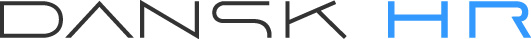 Brunbjergvej 10A8240 RisskovT: +45 86 21 61 11F: +45 86 21 61 22E: info@danskhr.dk W: www.danskhr.dkBrunbjergvej 10A8240 RisskovT: +45 86 21 61 11F: +45 86 21 61 22E: info@danskhr.dk W: www.danskhr.dkOptimering af de menneskelige ressourcerHR-messen Træfpunkt Human Resources i Øksnehallen d. 2. og 3. oktober 2013Optimering af de menneskelige ressourcerHR-messen Træfpunkt Human Resources i Øksnehallen d. 2. og 3. oktober 2013Optimering af de menneskelige ressourcerHR-messen Træfpunkt Human Resources i Øksnehallen d. 2. og 3. oktober 2013Optimering af de menneskelige ressourcerHR-messen Træfpunkt Human Resources i Øksnehallen d. 2. og 3. oktober 2013Med bl.a. adm. dir. Merete Eldrup, TV 2, HR-direktør Lise-Lotte Helms-Olesen, McDonald’s Danmark, verdensmester i kanoroning Arne Nielsson, personaledirektør Anne Bornfeld, IBM og tophåndboldtræner Peter Bredsdorff-Larsen som hovedtalere til årets HR-messe får besøgende rig mulighed for at få inspiration til at optimere både faglige og økonomiske resultater.HR skal levere værdi til virksomhedens bundlinje og geare organisationen til at møde nuværende og fremtidige udfordringer. Derfor skal HR-afdelingen konstant være opmærksom på de nyeste trends og mulighederne for at optimere brugen af de menneskelige ressourcer. Det bliver der rigelig mulighed for, når mere end 140 udstillere sammen med et tætpakket HR-program, åbner dørene op for mere end 2000 HR-folk til Danmarks ubestridt største og mest velbesøgte messe inden for personaleledelse og -udvikling.  Innovativ forandringsledelse og effektiv efteruddannelseDørene slås op til den årlige HR-messe d. 2. og 3. oktober 2013 i Øksnehallen i København. Igen i år kan besøgende høre en lang række spændende og aktuelle indlæg og foredrag. Udover et overordnet tema på HR og Human Potential sætter vi i år fokus på temaerne ”innovativ forandringsledelse” og ”effektiv efteruddannelse”.Vi kan præsentere et stort fagligt program, hvor de besøgende har flere interessante navne at vælge imellem. Onsdag d. 2. oktober er temaet på Keynotes Corner innovativ forandringsledelse, og her vil der være indlæg af adm. dir. Merete Eldrup, TV 2, Allan Freed fra Dave Ulrichs RBL Group, paneldebat med personaledirektør Anne Bornfeld, IBM og Assistant Professor Anders Raastrup Kristensen, CBS samt verdensmester i kanoroning Arne Nielsson. De fire indlæg afholdes hhv. på scene 1 og scene 2 kl. 9.30 og kl. 14.30. Torsdag d. 3. oktober er det effektiv efteruddannelse, som er på dagsordenen på Keynotes Corner. Her får vi besøg af HR-direktør Lise-Lotte Helms-Olesen, McDonald’s Danmark, tophåndboldtræner og coach Peter Bredsdorff-Larsen, tidligere HR-chef i Swedbank Marie Hallander-Larsson og Associate Professor Christian Waldstrøm, Aarhus Universitet. De fire indlæg afholdes hhv. på scene 1 og scene 2 kl. 9.30 og kl. 14.30. Power Corner byder på en række inspirerende og energiske indlæg fra nogle af Danmarks mest kendte foredragsholdere. Onsdag d. 2. oktober indtager TV-vært Mikkel Beha Erichsen og iværksætter Jesper ”Kasi” Nielsen Power Corner hhv. kl. 11.00 og kl. 13.30. Torsdag d. 3. oktober kan besøgende opleve TV-vært Mikael Kamber og foredragsholder Rasmus Bagger hhv. kl. 11.00 og kl. 13.30 på Power Corner.
HR-prisen 2013Som en fast tradition skal Træfpunkt Human Resources rundes af med uddelingen af årets HR-pris, som uddeles til en HR-ansvarlig, som har gjort en ekstraordinær indsats / opnået ekstraordinære resultater inden for sit felt. I år uddeler DANSK HR prisen for 17. gang, og torsdag den 3. oktober kl. 15.15 løfter vi sløret for, hvem der får prisen og hvorfor.  For mere information, venligst kontakt:Kim Staack Nielsen, Chairman, DANSK HR, 86 21 61 11 eller ksn@danskhr.dkMarie Korsgaard, Communication Manager, DANSK HR, 86 21 61 11 eller mko@danskhr.dkOm Træfpunkt Human ResourcesTræfpunkt er Danmarks største og mest velbesøgte HR-messe. Messen arrangeres af DANSK HR (tidligere PID–Personalechefer i Danmark) i samarbejde med IBC Euroforum. Her kan HR-folk opleve de nyeste tendenser inden for HR hos de mere end 140 udstillere. Med udgangspunkt i messens temaer innovativ forandringsledelse og effektiv efteruddannelse kan besøgende høre om den nyeste forskning og erfare, hvordan de bedste eksperter på området arbejder samt opleve sjove og energiske indlæg fra nogle af Danmarks bedste foredragsholdere.Om DANSK HRDANSK HR er Danmarks største forening og faglige netværk for HR-direktører, HR-chefer, HR Business Partners, HR-ansvarlige og HR-konsulenter. DANSK HR's formål er at varetage interesserne for danske HR-chefer og andre HR-ansvarlige fra både den private og offentlige sektor samt andre personer, som arbejder med HR-området. 

Hos DANSK HR arbejder vi for at forbedre virksomhedernes kendskab og brug af Human Resource ansvarlige. DANSK HR’s kerneområder i forhold til medlemmerne er formidling af HR-viden, HR-netværk og HR-rådgivning. 

DANSK HR har godt 1000 medlemmer.Med bl.a. adm. dir. Merete Eldrup, TV 2, HR-direktør Lise-Lotte Helms-Olesen, McDonald’s Danmark, verdensmester i kanoroning Arne Nielsson, personaledirektør Anne Bornfeld, IBM og tophåndboldtræner Peter Bredsdorff-Larsen som hovedtalere til årets HR-messe får besøgende rig mulighed for at få inspiration til at optimere både faglige og økonomiske resultater.HR skal levere værdi til virksomhedens bundlinje og geare organisationen til at møde nuværende og fremtidige udfordringer. Derfor skal HR-afdelingen konstant være opmærksom på de nyeste trends og mulighederne for at optimere brugen af de menneskelige ressourcer. Det bliver der rigelig mulighed for, når mere end 140 udstillere sammen med et tætpakket HR-program, åbner dørene op for mere end 2000 HR-folk til Danmarks ubestridt største og mest velbesøgte messe inden for personaleledelse og -udvikling.  Innovativ forandringsledelse og effektiv efteruddannelseDørene slås op til den årlige HR-messe d. 2. og 3. oktober 2013 i Øksnehallen i København. Igen i år kan besøgende høre en lang række spændende og aktuelle indlæg og foredrag. Udover et overordnet tema på HR og Human Potential sætter vi i år fokus på temaerne ”innovativ forandringsledelse” og ”effektiv efteruddannelse”.Vi kan præsentere et stort fagligt program, hvor de besøgende har flere interessante navne at vælge imellem. Onsdag d. 2. oktober er temaet på Keynotes Corner innovativ forandringsledelse, og her vil der være indlæg af adm. dir. Merete Eldrup, TV 2, Allan Freed fra Dave Ulrichs RBL Group, paneldebat med personaledirektør Anne Bornfeld, IBM og Assistant Professor Anders Raastrup Kristensen, CBS samt verdensmester i kanoroning Arne Nielsson. De fire indlæg afholdes hhv. på scene 1 og scene 2 kl. 9.30 og kl. 14.30. Torsdag d. 3. oktober er det effektiv efteruddannelse, som er på dagsordenen på Keynotes Corner. Her får vi besøg af HR-direktør Lise-Lotte Helms-Olesen, McDonald’s Danmark, tophåndboldtræner og coach Peter Bredsdorff-Larsen, tidligere HR-chef i Swedbank Marie Hallander-Larsson og Associate Professor Christian Waldstrøm, Aarhus Universitet. De fire indlæg afholdes hhv. på scene 1 og scene 2 kl. 9.30 og kl. 14.30. Power Corner byder på en række inspirerende og energiske indlæg fra nogle af Danmarks mest kendte foredragsholdere. Onsdag d. 2. oktober indtager TV-vært Mikkel Beha Erichsen og iværksætter Jesper ”Kasi” Nielsen Power Corner hhv. kl. 11.00 og kl. 13.30. Torsdag d. 3. oktober kan besøgende opleve TV-vært Mikael Kamber og foredragsholder Rasmus Bagger hhv. kl. 11.00 og kl. 13.30 på Power Corner.
HR-prisen 2013Som en fast tradition skal Træfpunkt Human Resources rundes af med uddelingen af årets HR-pris, som uddeles til en HR-ansvarlig, som har gjort en ekstraordinær indsats / opnået ekstraordinære resultater inden for sit felt. I år uddeler DANSK HR prisen for 17. gang, og torsdag den 3. oktober kl. 15.15 løfter vi sløret for, hvem der får prisen og hvorfor.  For mere information, venligst kontakt:Kim Staack Nielsen, Chairman, DANSK HR, 86 21 61 11 eller ksn@danskhr.dkMarie Korsgaard, Communication Manager, DANSK HR, 86 21 61 11 eller mko@danskhr.dkOm Træfpunkt Human ResourcesTræfpunkt er Danmarks største og mest velbesøgte HR-messe. Messen arrangeres af DANSK HR (tidligere PID–Personalechefer i Danmark) i samarbejde med IBC Euroforum. Her kan HR-folk opleve de nyeste tendenser inden for HR hos de mere end 140 udstillere. Med udgangspunkt i messens temaer innovativ forandringsledelse og effektiv efteruddannelse kan besøgende høre om den nyeste forskning og erfare, hvordan de bedste eksperter på området arbejder samt opleve sjove og energiske indlæg fra nogle af Danmarks bedste foredragsholdere.Om DANSK HRDANSK HR er Danmarks største forening og faglige netværk for HR-direktører, HR-chefer, HR Business Partners, HR-ansvarlige og HR-konsulenter. DANSK HR's formål er at varetage interesserne for danske HR-chefer og andre HR-ansvarlige fra både den private og offentlige sektor samt andre personer, som arbejder med HR-området. 

Hos DANSK HR arbejder vi for at forbedre virksomhedernes kendskab og brug af Human Resource ansvarlige. DANSK HR’s kerneområder i forhold til medlemmerne er formidling af HR-viden, HR-netværk og HR-rådgivning. 

DANSK HR har godt 1000 medlemmer.Med bl.a. adm. dir. Merete Eldrup, TV 2, HR-direktør Lise-Lotte Helms-Olesen, McDonald’s Danmark, verdensmester i kanoroning Arne Nielsson, personaledirektør Anne Bornfeld, IBM og tophåndboldtræner Peter Bredsdorff-Larsen som hovedtalere til årets HR-messe får besøgende rig mulighed for at få inspiration til at optimere både faglige og økonomiske resultater.HR skal levere værdi til virksomhedens bundlinje og geare organisationen til at møde nuværende og fremtidige udfordringer. Derfor skal HR-afdelingen konstant være opmærksom på de nyeste trends og mulighederne for at optimere brugen af de menneskelige ressourcer. Det bliver der rigelig mulighed for, når mere end 140 udstillere sammen med et tætpakket HR-program, åbner dørene op for mere end 2000 HR-folk til Danmarks ubestridt største og mest velbesøgte messe inden for personaleledelse og -udvikling.  Innovativ forandringsledelse og effektiv efteruddannelseDørene slås op til den årlige HR-messe d. 2. og 3. oktober 2013 i Øksnehallen i København. Igen i år kan besøgende høre en lang række spændende og aktuelle indlæg og foredrag. Udover et overordnet tema på HR og Human Potential sætter vi i år fokus på temaerne ”innovativ forandringsledelse” og ”effektiv efteruddannelse”.Vi kan præsentere et stort fagligt program, hvor de besøgende har flere interessante navne at vælge imellem. Onsdag d. 2. oktober er temaet på Keynotes Corner innovativ forandringsledelse, og her vil der være indlæg af adm. dir. Merete Eldrup, TV 2, Allan Freed fra Dave Ulrichs RBL Group, paneldebat med personaledirektør Anne Bornfeld, IBM og Assistant Professor Anders Raastrup Kristensen, CBS samt verdensmester i kanoroning Arne Nielsson. De fire indlæg afholdes hhv. på scene 1 og scene 2 kl. 9.30 og kl. 14.30. Torsdag d. 3. oktober er det effektiv efteruddannelse, som er på dagsordenen på Keynotes Corner. Her får vi besøg af HR-direktør Lise-Lotte Helms-Olesen, McDonald’s Danmark, tophåndboldtræner og coach Peter Bredsdorff-Larsen, tidligere HR-chef i Swedbank Marie Hallander-Larsson og Associate Professor Christian Waldstrøm, Aarhus Universitet. De fire indlæg afholdes hhv. på scene 1 og scene 2 kl. 9.30 og kl. 14.30. Power Corner byder på en række inspirerende og energiske indlæg fra nogle af Danmarks mest kendte foredragsholdere. Onsdag d. 2. oktober indtager TV-vært Mikkel Beha Erichsen og iværksætter Jesper ”Kasi” Nielsen Power Corner hhv. kl. 11.00 og kl. 13.30. Torsdag d. 3. oktober kan besøgende opleve TV-vært Mikael Kamber og foredragsholder Rasmus Bagger hhv. kl. 11.00 og kl. 13.30 på Power Corner.
HR-prisen 2013Som en fast tradition skal Træfpunkt Human Resources rundes af med uddelingen af årets HR-pris, som uddeles til en HR-ansvarlig, som har gjort en ekstraordinær indsats / opnået ekstraordinære resultater inden for sit felt. I år uddeler DANSK HR prisen for 17. gang, og torsdag den 3. oktober kl. 15.15 løfter vi sløret for, hvem der får prisen og hvorfor.  For mere information, venligst kontakt:Kim Staack Nielsen, Chairman, DANSK HR, 86 21 61 11 eller ksn@danskhr.dkMarie Korsgaard, Communication Manager, DANSK HR, 86 21 61 11 eller mko@danskhr.dkOm Træfpunkt Human ResourcesTræfpunkt er Danmarks største og mest velbesøgte HR-messe. Messen arrangeres af DANSK HR (tidligere PID–Personalechefer i Danmark) i samarbejde med IBC Euroforum. Her kan HR-folk opleve de nyeste tendenser inden for HR hos de mere end 140 udstillere. Med udgangspunkt i messens temaer innovativ forandringsledelse og effektiv efteruddannelse kan besøgende høre om den nyeste forskning og erfare, hvordan de bedste eksperter på området arbejder samt opleve sjove og energiske indlæg fra nogle af Danmarks bedste foredragsholdere.Om DANSK HRDANSK HR er Danmarks største forening og faglige netværk for HR-direktører, HR-chefer, HR Business Partners, HR-ansvarlige og HR-konsulenter. DANSK HR's formål er at varetage interesserne for danske HR-chefer og andre HR-ansvarlige fra både den private og offentlige sektor samt andre personer, som arbejder med HR-området. 

Hos DANSK HR arbejder vi for at forbedre virksomhedernes kendskab og brug af Human Resource ansvarlige. DANSK HR’s kerneområder i forhold til medlemmerne er formidling af HR-viden, HR-netværk og HR-rådgivning. 

DANSK HR har godt 1000 medlemmer.